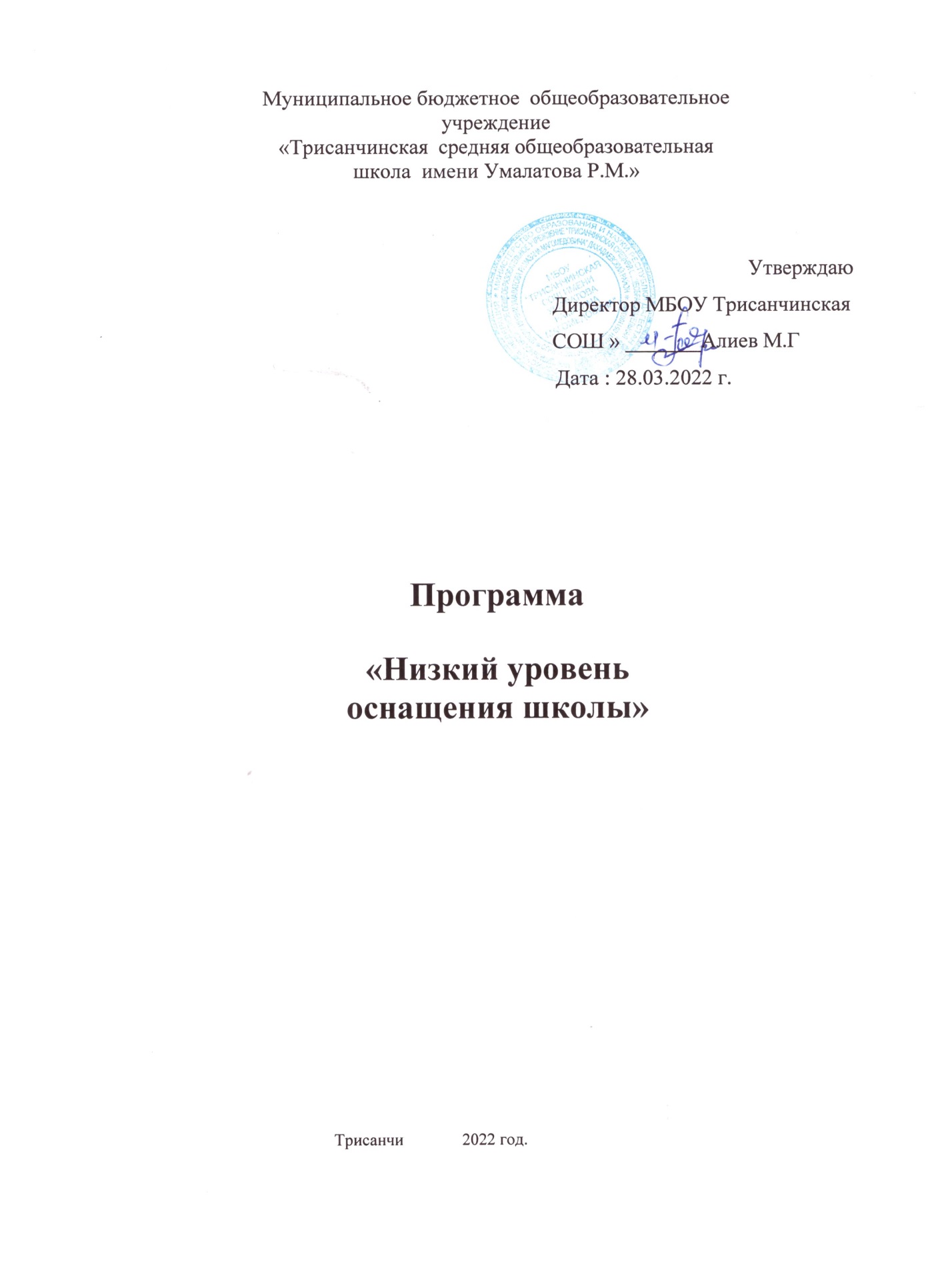 1. Паспорт программыОжидаемые конечные результаты реализации программы:Создание современной материально-технической базы, отвечающей требованиям качественной подготовки учащихся. Приобретение и установка цифрового оборудования (мультимедийных комплексов). Создание и оборудование помещения для проведения внеурочной деятельности.Исполнители программы: администрация школы.Дорожная карта реализации программыI этап - подготовительный – апрель –май 2022 года.Содержание деятельности: - разработка программы; - обсуждение с коллективом и принятие к исполнению; - разработка форм сбора первичной информации; Методы деятельности: - метод диалогового общения; - сбор и анализ информации;Прогнозируемые результаты: - наличие материально – технической базы; наличие оборудованного помещения для занятий; приобретение современного оборудования.этап - реализация программы- июль 2022 – декабрь 2022 года.Содержание деятельности: -проведение ремонта школы; -подготовка грантовых материалов; - формирование заявок Учредителю; -формирование нормативных, организационных, методических и критериальных основ.Методы деятельности: - вербальные (индивидуальные и групповые); - консультации, беседы, инструктаж, совещание при директоре, педагогический совет.- анкетирование и опросы родительской общественности; - родительский лекторий.Прогнозируемые результаты:	- наличие материально – технической базы; наличие оборудованного помещения для занятий; приобретение современного оборудования.этап - обобщающий – декабрь 2022 года - март 2023 годаСодержание деятельности: - подготовка информационных материалов к размещению на сайте школы. Методы деятельности: сбор, сравнение, анализ, систематизация, обобщение результатов.Прогнозируемые результаты:	- наличие материально – технической базы; наличие оборудованного помещения для занятий; приобретение современного оборудования; - увеличение степени привлекательности школы для обучающихся и родителей, социальных партнеров.НаименованиепрограммыНизкий уровень оснащения школыЦели	и	задачи программыДостижение образовательных результатов высокого качества, преодоление рисков и вызовов через определение актуальных форм риска и преобразование их в задачи – конкретные меры по разрешению рисков.Указанная цель будет достигнута в процессе решения следующих задач:- Проведение ремонта школы, обновление мебели, учебного и спортивного оборудования в соответствии с требованиями ФГОС дадут возможность создать современную материально-технической базу, отвечающую требованиям качественной подготовки учащихся;-Подача заявок Учредителю на выделение дополнительного финансирования для приобретения современного учебного оборудования позволит приобрести и установить цифровое оборудование (проекторов, принтеров, МФУ, мультимедийных досок);-Активное участие   в   грантах   позволит   иметь   дополнительныесредства для создания и оборудования помещения для проведения внеурочной деятельности.Целевые показателиПривлечение дополнительных средств позволит приобрести современное оборудование. После проведения ремонта и выделения средств Учредителем, согласно заявкам, у школы появится возможность обновить учебное и спортивное оборудование, создать иоборудовать помещения для занятий по внеурочной деятельности.Методы	сбора	иобработки информациимониторинг образовательной среды школыСроки реализациипрограммыПрограмма реализуется в течение 2 летЗадачаМероприятиеСроки реализацииОтветственныеУчастникиПроведение ремонта здания школы, создание современной инфраструктуры в соответствии стребованиями ФГОС, СанПинПроведение ремонта школы, обновление мебели, учебного и спортивного оборудования всоответствии с требованиями ФГОСиюль 2022 – декабрь 2022 года по мере финансированияДиректорЗам директора по ХЧадминистрацияАктивное участие в грантах, повышение уровня оснащения школы через проведение модернизации здания школы, обновление	мебели	и оборудования,		устранения недостатков выявленных в ходе проведения независимой оценки качества образованияСоздание и оборудование помещениядля проведения занятий внеурочной деятельностиВесь периодпо мере финансированияДиректорадминистрацияАктивное участие в грантах, повышение уровня оснащения школы через проведение модернизации здания школы, обновление	мебели	и оборудования,		устранения недостатков выявленных в ходе проведения независимой оценки качества образованияПодача заявок Учредителю на выделение дополнительного финансирования для приобретениясовременного учебного оборудованияВесь периодДиректорЗам директора по ХЧадминистрацияАктивное участие в грантах, повышение уровня оснащения школы через проведение модернизации здания школы, обновление	мебели	и оборудования,		устранения недостатков выявленных в ходе проведения независимой оценки качества образованияПриобретение и установка современного учебного оборудованияпо мере финансированияДиректорЗам директора по ХЧадминистрацияАктивное участие в грантах, повышение уровня оснащения школы через проведение модернизации здания школы, обновление	мебели	и оборудования,		устранения недостатков выявленных в ходе проведения независимой оценки качества образованияАктивное участие в грантахВесь периоддиректорПедагогический коллектив